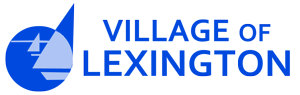 Business Registration   Business Name_                                                                                                                                                                                          _   Business Address____________________________________________________________________________________   Mailing Adress (if different) ____________________________________________________________________________   Business Phone______________________________________    Business Email__________________________________   Business Website Address_____________________________________________________________________________   Nature of Business___________________________________________________________________________________   Owners Name_______________________________________________________________________________________   Owners Address_____________________________________________________________________________________   Owners Phone_______________________________________   Owners Email___________________________________The following information is requested for use by the Police and Fire Dept.   What are your hours of operation? ______________________________________________________________________   Do you have an alarm system?  Yes _____   No______   If yes, check type:    Burglar______   Fire ______ Hold Up_______     Name of Alarm Company______________________________________________________________________________   Do you have after-hour lighting? Yes_____   No______ Location______________________________________________   Do you have an after-hours cleaning crew?  Yes _____ No ______  Name of Crew ________________________________   Phone of Crew_____________________________________   Time/hours in building______________________________   Is hazardous material onsite?  Yes _____ No______ Location_________________________________________________   1st Contact for Emergency______________________________________ Phone__________________________________   2nd Contact for Emergency______________________________________ Phone__________________________________   Signature of Applicant__________________________________________________ Date __________________________